Постановление администрации Чепкас-Никольского сельского поселения Шемуршинского района Чувашской Республики от 15.04.2022г. №15О внесении изменений в постановление администрации Чепкас-Никольского сельского поселения Шемуршинского района от 21.08.2018 года N41 "Об утверждении Порядка применения к муниципальным служащим администрации Чепкас-Никольского сельского поселения Шемуршинского района Чувашской Республики взысканий за совершение коррупционных правонарушений"         В целях приведения нормативных правовых актов Чепкас-Никольского сельского поселения Шемуршинского района в соответствие с действующим законодательством, на основании протеста прокуратуры Шемуршинского района Чувашской Республики от 29.03.2022 года №03-01-2022/Прдп84-22, администрация Чепкас-Никольского сельского поселения Шемуршинского района Чувашской Республики постановляет:1. Внести в постановление администрации Чепкас-Никольского сельского поселения Шемуршинского района Чувашской Республики от 21.08.2018 года N41 "Об утверждении Порядка применения к муниципальным служащим администрации Чепкас-Никольского сельского поселения Шемуршинского района Чувашской Республики взысканий за совершение коррупционных правонарушений" (с изменениями внесенными постановлениями администрации от 01.04.2020  г. N14), следующие изменения:1) пункт 1 Порядка изложить в следующей редакции:«1. Взыскания, предусмотренные статьями 14.1, 15 и 27 Федерального закона, применяются в порядке, установленном трудовым законодательством,  за исключением случаев, предусмотренных Федеральным законом».2. Настоящее постановление вступает в силу после   его официального опубликования.Глава Чепкас-Никольского сельского поселения Шемуршинского района  Чувашской республики                                                 Л.Н.ПетроваПрокуратурой района принесен протест на постановление администрации Шемуршинского районаПрокуратурой Шемуршинского района в ходе осуществления надзорной деятельности изучено постановление администрации Шемуршинского района Об установлении родительской платы за содержание ребенка (присмотр и уход за ребенком) в муниципальных бюджетных образовательных организациях Шемуршинского района, реализующих программы дошкольного образования, отдельные нормы которого не соответствовали нормам федерального законодательства.Так, согласно ч. 3 ст. 65 Федерального закона от 29.12.2012 N 273-ФЗ «Об образовании в Российской Федерации» за присмотр и уход за детьми-инвалидами, детьми-сиротами и детьми, оставшимися без попечения родителей, а также за детьми с туберкулезной интоксикацией, обучающимися в государственных и муниципальных образовательных организациях, реализующих образовательную программу дошкольного образования, родительская плата не взимается.Вместе с тем, постановлением администрации было предусмотрено право на получение компенсации родительской платы за содержание таких детей в соответствующем бюджетном образовательном учреждении, а не освобождение от такой платы, чем нарушались права граждан.В целях устранения нарушений прокуратурой города принесен протест на постановление администрации, по результатам рассмотрения которого нарушения устранены, нормативный акт приведен в соответствие с требованиями федерального законодательства.Прокурор районастарший советник юстиции                                                              В.Г. НиколаевЖитель Шемуршинского района отправлен в колонию за повторное вождение в состоянии алкогольногоПрокуратурой Шемуршинского района поддержано государственное обвинение по уголовному делу в отношении 36-летнего жителя Шемуршинского, обвиняемого в совершении преступления, предусмотренного ч. 2 ст. 264.1 УК РФ (Управление автомобилем лицом, находящимся в состоянии опьянения, имеющим судимость за совершение преступления, предусмотренного ст. 264.1).Установлено, что подсудимый, будучи судимым по приговору Батыревского районного суда за управление автомобилем в состоянии алкогольного опьянения лицом, подвергнутым административному наказанию за вождение в состоянии опьянения, должных выводов для себя не сделал, на путь исправления не встал, и вновь 12 февраля 2022 года будучи в состоянии опьянения управлял автомобилем, пока не был задержан сотрудниками ГИБДД.Суд, согласился с доводами государственного обвинителя, о невозможности исправления осужденного без изоляции от общества, и назначил ему наказание в виде 6 месяцев лишения свободы с отбыванием наказания в колонии поселения, кроме того осужденному запрещено заниматься деятельностью, связанной с управлением транспортными средствами на 3 года .Приговор вступил в законную силу. Прокурор районастарший советник юстиции                                                              В.Г. Николаев                              ВЕСТИ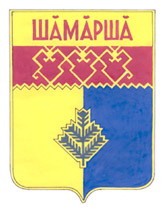     Чепкас-Никольского        сельского поселения  Газета органов местного самоуправления  Чепкас -  Никольского сельского поселенияИздается с 2 апреля .Учредитель: администрация Чепкас-Никольского сельского поселения Шемуршинского района  Чувашской РеспубликиАдрес:429173, Чувашская Республика,с.Чепкас-Никольское,ул.Чапаева, д.24. Электронная версия на сайте администрации Чепкас-Никольского сельского поселения: htt://qov.cap.ru/main.asp govid=504Главный редактор   С.П.ТуктароваРаспространяется на территории Чепкас -Никольского сельского поселения.БЕСПЛАТНО.Тираж 20  экз.